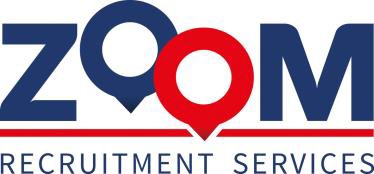 HOLIDAY REFERENCE REQUESTI understand that these dates will be agreed depending on the needs of the business and my department. I also under that this holiday request form should reach my consultant at least one week before the holiday period starts.Zoom annual holiday period runs from April 1st to March 31stTemporary Worker Signature ………………………………………………………………………………………………………..Date ……………………………………………..Authorised by …………………………………………………………………………………………………………………………………Client Informed YES / NOPosition ………………………………………………………………………………………………………………………………………….Date ……………………………………………….Zoom Recruitment Services Ltd, Regus Building, 1 Elmfield Park, Bromley, BR1 1LUT: 02039880555 www.zoomrecruitment.co.ukEMPLOYEE NAMEPAYROLL NUMBERCONSULTANTDATE HOLIDAY COMMENCESDATE HOLIDAY ENDSTOTAL NUMBER OF DAYS TAKENBALANCE OF ANNUAL LEAVE